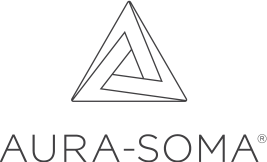 B116 – Königin Mab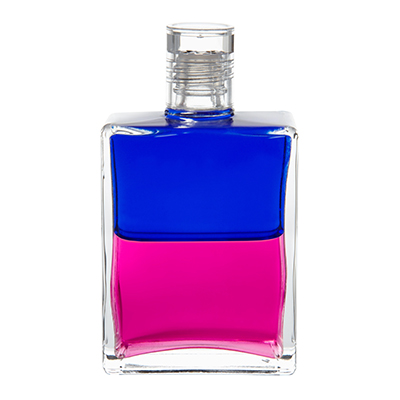 Königsblau / MagentaGEBOREN AM 14. JANUAR 2019 UM 14.00 UHR GMTKlare Selbsterkenntnis – Unterstützt die Fokussierung auf die Innenschau – Beurteilungslose Betrachtung was wir in uns selbst sehen – Integration von Unstimmigkeiten – Lösung innerer Konflikte – Alte Verhaltensmuster bereinigen – Förderung der persönlichen WeiterentwicklungErste Gedanken von Mike BoothKönigsblau lädt uns ein, uns selbst klarer zu erkennen. Es unterstützt uns dabei, eher nach innen zu schauen, anstatt uns auf unsere Projektionen im Aussen zu konzentrieren. Weil das Königsblau in dieser Flasche jetzt mit dem Magenta in seiner hellen Form – nicht mit Tiefmagenta wie in B0 – verbunden ist, ermutigt es uns auch, ohne Beurteilung zu betrachten, was wir in uns selbst sehen.Diese Flasche kennzeichnet eine sehr bedeutsame Veränderung in Bezug auf das Aura-Soma System. Für mich ist dies Teil des Neubeginns dessen, um was es bei ‚Beyond Colour‘ wirklich ging. Es weist uns darauf hin, dass Aura-Soma für diejenigen ist, die sich an sich selbst erinnern und die Teile zusammenfügen wollen, um in der Lage zu sein, die unterschiedlichen Aspekte ihres Wesens zusammenbringen zu können; den Schwerpunkt weniger auf das zu legen, was wir über Dinge denken oder wie wir empfinden, und diese Aspekte unseres Wesens wie vorüberziehende Wolken hinter dem klaren, blauen Himmel des Verstands wahrzunehmen. Der kristallklare Verstand selbst, im Nachthimmel ausgedrückt, wird auf der bewussten Ebene dieser Flasche, der oberen Fraktion, widergespiegelt. Der unbewusste/unterbewusste Aspekt, das Magenta, zeigt uns, wie wichtig es ist, dass wir unsere Fürsorge, unsere Wärme, unsere Liebe in die kleinen Dinge einbringen, wie wir beginnen, dieses Mitgefühl mit uns selbst auch anderen erweisen, und wie wir den Weg finden könnten, unsere Verschiedenheit zu meistern. Das Magenta unterstützt die Möglichkeit der Integration in uns, die Integration der Unstimmigkeit innerer Konflikte, die wir zwangsläufig erkennen, wenn wir beginnen tiefer vorzudringen und auf unseren tieferen Ebenen in uns selbst hineinblicken.Was meine Wahrnehmung betrifft, geschah der Geburtsprozess vor dem 14. Dezember, wurde am 14. Dezember auf den neuesten Stand gebracht und hat sich seither kontinuierlich entwickelt, bis diese Geburt stattgefunden hat. Königin Mab ist die Königin der Feen.Königin Mab tauchte in vielen verschiedenen theologischen und künstlerischen Werken auf; bei Shakespeare in ‚Romeo & Julia‘ und häufig in irischen Überlieferungen, wo auf sie unter dem Namen Mab oder auch Maebh, Medb und Maeve hingewiesen wird. Medb ist bekannt als eine keltische Souveränin, Göttin des Krieges und der Fruchtbarkeit. In vielen Texten heisst es, sie habe sexuelle Fähigkeiten und eine Führungsrolle. Percy Bysshe Shelley schrieb ein moralisches Epos mit dem Titel ‚Königin Mab‘, bei dem er sich auf sie als ‚Königin der Zaubereien‘ bezieht.FEEIch bin Fee Mab; die WunderDer Menschenwelt zu wahren, ist mir bestimmtDer unermesslichen Vergangenheit GeheimnisFind‘ ich im zuverlässigen Gewissen eines Menschen,Dieses ernsten Chronisten, der ungeschminkt die Wahrheit sagt:Die Zukunft aus den Gründen jedes VorgangsEntschlüssle ich: nicht den Stachel,Den die rächende ErinnerungEinschleust in des Menschen selbstsüchtig harter Brust;Noch jenes ekstatisch triumphierend Pochen, das das HerzDes Tugendhaften fühlt, wenn er nach einem edel ausgefüllten TagSein Wort und Tun zusammenzählt.Geist der Natur! Hier!In diesem unendlich MeerVon Welten, deren UnermesslichkeitSelbst kühne Fantasien wanken lässt:Hier ist dein rechter Tempel.Doch ist das kleinste Blatt,Das in der flücht‘gen Brise schon erbebt,nicht weniger erfüllt von dir;Noch teilt der niedrig Wurm,versteckt in Gräbern sich von Toten nährt,Nicht minder deinen ew‘gen Hauch.Geist der Natur! Du!Der unvergänglich wie dies Bild,Hier ist dein rechter Tempel.Percy Bysshe Shelley war bekannt dafür, unkonventionell, ein Idealist und begeisterter Vegetarier zu sein. Er hielt Vegetarismus für einen Lebensstil, eine Möglichkeit, die Fürsorge in die kleinen Dinge einzubringen. Er erkannte die Diskrepanz zwischen Tiere zu lieben und sie zu essen und beanstandete die Bräuche. Shelleys Sichtweise war nicht nur eine grundlegende politische Anschauung. Sie war auch sozioökonomisch und hatte mit dem Wesen der Erde zu tun, seiner Liebe zur Natur, seiner Liebe zu Tieren, und wie er die konventionellen Formen von Beziehungen als etwas, was sehr schwierig war einzuhalten, empfand. Mit anderen Worten – die Liebe – wie das, was in der Basis der Flasche ist, und was es ist, das wir in uns selbst anzuschauen aufgefordert sind, geht über Konventionen hinaus.Die Nummerierung ist sehr wesentlich bei dieser speziellen Flasche. Wir wissen, dass das gesamte Aura-Soma System zu einer 8 wird. Die gesamte numerologische Bedeutung der Buchstaben Aura-Soma ist eine 26/8. Mit der 116 haben wir eine 8 bekommen. Wenn wir die Zahlen zur Geburtszeit betrachten, 14/1/2019 > 9, dann könnten sie als eine 18/9 gesehen werden. Ich halte das für sehr angemessen, weil die Körperliche Rescue mit der 8 fast wie eine unterstützende Energie für das ist, was in der 8 enthalten ist. Wenn wir die Bedeutung beachten, dass diese 8 sich zeigt, dann müssen wir auch die Spirituelle Rescue anschauen, die 0, und wir müssen auch die 20 betrachten, die Kinder-Rescue bzw. die Rescue des Neuen Zeitalters oder das Sternenkind. Die B20 zeigt sich jetzt in einer tieferen Form, etwa zwischen der 0 und der 20. So gesehen ist die 8 Beziehung mit der Anfangsflasche der Sequenz: Die Nummerierung, der 0, dann die 2 mit der 0 etwas, das ebenfalls diese Spirituelle Rescue Qualität beinhaltet, wegen der 0 mit der 2. Wenn wir die 8 betrachten als die Flasche dazwischen (bezüglich der Farbgradierung), die hellere Version der 0 und die tiefere Version der 20, dann ist es also etwas sehr Tiefgründiges, das wir anschauen, wie es auch eine tiefere Ebene der Spirituellen Rescue und der inneren Reise sein könnte – vielleicht von diesem Teil von uns, der am Rande des Kliffs steht, mit dem gesamten Potenzial, was in Bezug auf die Elemente möglich ist; und doch müssen wir lernen und verstehen, wie wir dadurch, dass wir mit den Elementen in Kontakt kommen, mit ihnen arbeiten können im Zusammenspiel mit den Naturgeistern, mit der Energie von Königin Mab als eine Art Nummer-2-Energie, eine Art Hohe-Priesterin-Energie, die ebenfalls Teil des Geistes der Natur selbst ist, wie Shekinah; Shekinah als der weibliche Aspekt, kabbalistisch verborgen in der Natur.Die Geburt von Königin Mab fällt zwischen zwei Eklipsen, was es zu einer sehr bewegenden Zeit für die Geburt einer neuen Flasche macht. Die teilweise Sonnenfinsternis am 5. Januar bedeutet, dass alle Möglichkeiten offen sind und wir neu beginnen und alte Verhaltensmuster bereinigen können, damit wir in der Lage sind, uns weiterzuentwickeln.Mit Liebe und Licht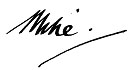 